                Совет  депутатов Заборьевского сельского поселения                       Демидовского района Смоленской области                                                     РЕШЕНИЕот  07.05. 2009 года                                                                       № 21 об утверждении Положенияо порядке списания основныхсредств, находящихся в собственностимуниципального образования Заборьевскогосельского поселения Демидовскогорайона Смоленской области           Совет депутатов Заборьевского сельского поселения Демидовского района Смоленской области                                                       РЕШИЛ :                Утвердить Положение о порядке продажи и списания основных средств, находящихся     в    собственности      муниципального         образования  Заборьевского  сельского  поселения Демидовского  района  Смоленской  области .Глава муниципального образованияЗаборьевского сельского поселенияДемидовского района Смоленской области :                           Хотченкова Е.В                                                                                Приложение № 1
                                                                                              к решению Совета депутатов
                                                                                              Заборьевского сельского поселения                                                                                              Демидовского района
                                                                                              Смоленской области
                                                                                              от 07.05.2009 года № 21Положение о порядке продажи и списания основных средств, находящихся в муниципальной собственности муниципального образования Заборьевского сельского поселения Демидовского района Смоленской области1. Общие положения1.1.	Настоящее Положение разработано в соответствии с Гражданским Кодексом Российской Федерации, Федеральным законом от 14.11.2002 года № 161-ФЗ «О государственных и муниципальных предприятиях», Уставом муниципального образования Заборьевского сельского поселения  Демидовского района Смоленской области, Положением о порядке управления и распоряжения имуществом, находящимся в муниципальной собственности муниципального образования Заборьевского сельского поселения Демидовского района
Смоленской области, определяет порядок продажи и списания основных средств, находящихся в муниципальной собственности муниципального образования Заборьевского сельского поселения Демидовского района Смоленской области, переданных в оперативное управление муниципальному образованию.1.2.	С баланса муниципального образования могут быть списаны здания, сооружения, рабочие и силовые машины, оборудование, транспортные средства и другое муниципальное имущество муниципального образования Заборьевского сельского поселения Демидовского района Смоленской области,
относящееся к основным средствам:пришедшее в негодность вследствие физического износа, аварий, стихийных бедствий, нарушений условий эксплуатации и по другим причинам;морально устаревшее.Муниципальное имущество муниципального образования Заборьевского сельского поселения  Демидовского района Смоленской области, относящееся к основным средствам, подлежит списанию лишь в тех случаях, когда восстановить его невозможно или экономически нецелесообразно, а также отсутствует возможность его реализации.1.3.	Муниципальное образование, владеющее имуществом на
праве оперативного управления, может списывать со своих бухгалтерских балансов движимое имущество, если оно пришло в негодное состояние вследствие истечения срока службы, аварий, стихийных бедствий или морально устарело.Списание недвижимого имущества с бухгалтерских балансов муниципального образования производится на основании решения Совета депутатов Заборьевского сельского поселения.1.4.	Муниципальное образование производит списание с бухгалтерских балансов основных средств (движимого имущества, кроме транспортных средств) с учетом стоимости их единицы в следующем порядке:до 3000 рублей включительно - самостоятельно;         свыше 3000 рублей – на основании распоряжения Главы муниципального образования Заборьевского сельского поселения Демидовского района Смоленской области.     2. Порядок списания основных средств, находящихся в муниципальной собственности муниципального образования Заборьевского сельского поселения  Демидовского района Смоленской областиДля определения непригодности основных средств, невозможности или экономической нецелесообразности их восстановления, а также для оформления необходимой документации создать постоянно действующую комиссию по списанию основных средств.В состав комиссии по списанию основных средств входят:старший менеджер администрации (председатель комиссии);инспектор администрации;бухгалтер администрации;лицо, на которое возложена ответственность за сохранность основных средств.Для участия в работе комиссии для списания транспортных средств должны быть приглашены представители ГИБДД и Гостехнадзора, для списания объектов недвижимости должны быть приглашены представители бюро технической инвентаризации.           2.3.	В компетенцию комиссии по списанию основных средств входит:
осмотр  объекта,   подлежащего  списанию,  с   использованием необходимой технической документации, данных бухгалтерского учета;определение невозможности или экономической нецелесообразности восстановления данного объекта;установление причин списания основных средств (физический и моральный износ, нарушение условий эксплуатации, аварии и др.);выявление лиц, по вине которых произошло преждевременное выбытие основных средств из эксплуатации, внесение предложений о привлечении виновных лиц к ответственности, установленной законодательством;определение возможности использования отдельных комплектующих деталей, узлов и материалов списываемого объекта основных средств и их оценка исходя из текущей рыночной стоимости;составление акта на списание объекта основных средств.В случаях, предусмотренных Федеральным законом «Об оценочной деятельности в Российской Федерации», производится независимая оценка стоимости объектов основных средств независимыми оценщиками. Расходы по проведению оценки возлагаются на организацию.2.4.	В акте на списание объекта основных средств указываются причины его списания и данные, характеризующие этот объект:год изготовления или постройки объекта; дата принятия его к бухгалтерскому учету; фактический срок эксплуатации; первоначальная стоимость; сумма начисленной амортизации;остаточная балансовая стоимость;состояние отдельных комплектующих деталей, узлов и материалов, которые могут быть получены от разборки и демонтажа объекта, и др.Акт на списание объекта основных средств утверждается Главой муниципального образования Заборьевского сельского поселения Демидовского района Смоленской области.2.5.	Разборка и демонтаж объектов основных средств до согласования акта об их списании (получения соответствующего распоряжения Главы муниципального образования Заборьевского сельского поселения Демидовского района Смоленской области) не допускаются.Отдельные комплектующие детали, узлы и материалы разобранного или демонтированного оборудования, пригодные для дальнейшего использования, приходуются по текущей рыночной стоимости, а непригодные к дальнейшей эксплуатации - подлежат утилизации в установленном порядке.2.6.	Истечение установленных сроков эксплуатации (службы) объектов основных средств не может служить основанием для их списания, если они по своему техническому состоянию или после ремонта пригодны для дальнейшего использования по прямому назначению.3. Порядок согласования актов о списании объектов основных средств3.1.	Организация, владеющая муниципальным имуществом муниципального образования Заборьевского сельского поселения Демидовского района Смоленской области на правах  оперативного управления для согласования актов о списании объектов основных средств представляет в Администрацию муниципального образования Заборьевского сельского поселения Демидовского района Смоленской области следующие документы:письмо руководителя организации с просьбой разрешить списание объектов основных средств;заверенную в установленном порядке копию распоряжения о создании комиссии по списанию объектов основных средств;заполненную в установленном порядке инвентарную карточку учета объектов основных средств (форма ОС-6) с указанием в ней нормы амортизации и шифра нормы амортизации, заверенную главным бухгалтером и печатью организации;заверенную в установленном порядке техническую документацию (технический паспорт - для объектов недвижимости, паспорт транспортного средства - для транспортных средств);заключение (заключения) специализированной организации, имеющей соответствующий документ (лицензию, сертификат соответствия и др.) на проведение технической экспертизы, о техническом состоянии объектов основных средств (кроме транспортных средств и объектов недвижимости);заключение (заключения) о техническом состоянии транспортных средств и объектов недвижимости (об их непригодности для дальнейшей эксплуатации, невозможности или экономической нецелесообразности восстановления), выданное межведомственной комиссией;акт на списание основных средств.3.2.	Копии актов о списании объектов основных средств к рассмотрению не принимаются. Один экземпляр акта о списании объекта основных средств остается в Администрации муниципального образования Заборьевского сельского поселения Демидовского района Смоленской области.3.3.	При списании с бухгалтерских балансов муниципального образования  основных средств, выбывших по причине аварий, пожаров, дорожно-транспортных происшествий, гибели или порчи вследствие стихийных бедствий, хищений, к акту о списании объекта основных средств прилагаются:копия акта об аварии (хищении);информация о причинах, вызвавших аварию, а также о мерах, принятых в отношении виновных лиц;справка о возмещении ущерба за счет виновных лиц.3.4.	Лица, виновные в уничтожении или повреждении муниципального имущества муниципального образования Заборьевского сельского поселения Демидовского района Смоленской области, несут ответственность в порядке, установленном законодательством.Суммы, поступившие в возмещение ущерба, причиненного муниципальному имуществу муниципального образования Заборьевского сельского поселения Демидовского района Смоленской области вследствие действия (бездействия) виновных лиц, перечисляются в бюджет муниципального образования Заборьевского сельского поселения Демидовского района Смоленской области.Денежные средства, вырученные муниципальным образованием в результате продажи материальных ценностей, полученные от разборки и демонтажа объектов основных средств, а также сдачи их в металлолом, за вычетом расходов, связанных с указанными разборкой и демонтажем, перечисляются на счета муниципального образования.После согласования актов о списании объектов основных средств в Администрации муниципального образования Заборьевского сельского поселения Демидовского района Смоленской области и отражения в этих актах результатов от списания объектов муниципальное образование, списывающие  муниципальное имущество, представляет  бухгалтеру Администрации муниципального образования Заборьевского сельского поселения Демидовского района Смоленской области пакет документов, необходимый для внесения соответствующих изменений в Реестр муниципального имущества муниципального образования Заборьевского сельского поселения Демидовского района Смоленской области.4. Порядок оформления продажи недвижимого имущества муниципального образования          4.1. Продажа недвижимого муниципального имущества осуществляется по решению Совета депутатов Заборьевского сельского поселения Демидовского района Смоленской области в соответствии с действующим законодательством Российской Федерации.          4.2. Для получения согласия на продажу недвижимого имущества муниципальное образование представляет в Администрацию муниципального образования Заборьевского сельского поселения Демидовского района Смоленской области следующие документы:а)	распоряжение  о продаже объекта недвижимости с указанием информации о его полной восстановительной и остаточной стоимости, которая определяется на дату принятия распоряжения о продаже по данным бухгалтерского учета  и с учетом результатов переоценок основных фондов, произведенных в соответствии с действующим законодательством;б)	копию технического паспорта на объект недвижимости;в)	копии документов о регистрации права муниципальной собственности;г)	отчет об оценке объекта;д)	иные документы.         4.3. На основании документов, указанных в п.4.2. настоящего положения Администрация муниципального образования Заборьевского сельского поселения Демидовского района Смоленской области вносит предложения в Совет депутатов Заборьевского сельского поселения Демидовского района Смоленской области, подготовив проект решения.         4.4. В течение 1-го месяца после продажи объекта недвижимости  муниципальное образование представляет бухгалтеру  Администрации муниципального образования Заборьевского сельского поселения Демидовского района Смоленской области:         а) копию договора купли-продажи;         б) копию документа, свидетельствующего о поступлении средств от продажи на расчетный счет предприятия;         в) копию акта приема-передачи объекта;         г) копию документа, подтверждающего переход права собственности;        д) информацию о том, в каких размерах и на какие цели направлены средства от продажи.        4.5. После предоставления указанной документации бухгалтер Администрации муниципального образования Заборьевского сельского поселения Демидовского района Смоленской области, вносит изменения в реестр муниципальной собственности муниципального образования Заборьевского сельского поселения Демидовского района Смоленской области и перечень имущества, переданного организации в оперативное управление в хозяйственное ведение.5. Порядок оформления продажи движимого имущества муниципальногообразования      5.1. Продажа движимого муниципального имущества оценочной стоимостью до 200,0 тыс.руб. осуществляется по Распоряжению Главы муниципального образования Заборьевского сельского поселения Демидовского района Смоленской области.        5.2. Продажа движимого муниципального имущества оценочной стоимостью более 200,0 тыс.руб. осуществляется по решению Совета депутатов Заборьевского сельского поселения Демидовского района Смоленской области.       5.3. Для оформления продажи движимого имущества муниципальное образование представляет в Администрацию муниципального образования
Заборьевского сельского поселения Демидовского района Смоленской области следующие документы:       а) распоряжение  о продаже имущества;         б) перечень продаваемого имущества;         в) информацию о полной восстановительной и остаточной стоимости продаваемого имущества, которая определяется на дату принятия организацией распоряжения о продаже по данным бухгалтерского учета организации с учетом результатов переоценок основных фондов, произведенных в соответствии с действующим законодательством;       г) иные документы      5.4. В соответствии с п.5.1., на основании документов, указанных в п.5.3.
настоящего положения, старший менеджер Администрации
муниципального образования Заборьевского сельского поселения Демидовского района Смоленской области, готовит проект распоряжения Главы муниципального образования Заборьевского сельского поселения  Демидовского района
Смоленской области.       5.5. В соответствии с п.5.2., на основании документов, указанных в п.5.3. настоящего положения, Администрация муниципального образования Заборьевского сельского поселения Демидовского района Смоленской области вносит предложения в Совет депутатов Заборьевского сельского поселения Демидовского района Смоленской области, подготовив проект решения.       5.6. В течение 1-го месяца после продажи упомянутого в п.5.1. и п.5.2. настоящего положения имущества муниципальное учреждения представляет бухгалтеру Администрации муниципального образования Заборьевского сельского поселения Демидовского района Смоленской области.     а)	копию договора купли-продажи;     б)	копию документа, свидетельствующего о поступлении средств от продажи на расчетный счет предприятия;     в)	информацию о том, в каких размерах и на какие цели направлены средства от продажи.       5.7. После предоставления указанной документации бухгалтер Администрации муниципального образования Заборьевского сельского поселения Демидовского района Смоленской области вносит изменения в реестр муниципальной собственности муниципального образования Заборьевского сельского поселения Демидовского района Смоленской области.6. Определение способа продажи имущества муниципального образования         6.1. Муниципальное образование самостоятельно определяет способ
продажи движимого и недвижимого имущества (прямая продажа, аукцион, конкурс) и обеспечивает его реализацию.7.	Определение цены продажи имущества муниципального образования        7.1. Цена продажи недвижимых объектов действующего муниципального образования устанавливается муниципальным образованием
с учетом произведенной рыночной оценки объекта.         7.2. Цена продажи движимого имущества действующего муниципального образования в случае заключения крупной сделки, а также в случае продажи транспортных средств, устанавливается муниципальным образованием с учетом произведенной рыночной оценки объекта.8.	Использование средств, полученных от реализации имущества муниципального образования Заборьевского сельского поселения Демидовского района Смоленской области    8.1. Средства, полученные муниципальным образованием от продажи движимого и недвижимого имущества, остаются в распоряжении муниципального образования, направляются на приобретение основных средств, модернизацию имеющихся основных средств, развитие производственной базы .9. Заключительные положения9.1.	При списании и продаже отдельных видов муниципального имущества
организации руководствуются соответствующими актами, изданными
федеральными и республиканскими органами исполнительной власти (МЧС России, Госгортехнадзор России и др.).9.2.	Споры, возникающие при неисполнении требований настоящего
Положения, разрешаются в порядке, установленном законодательством.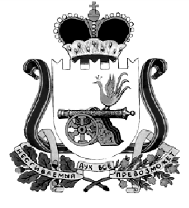 